Entre Monségur et Sauveterre de Guyenne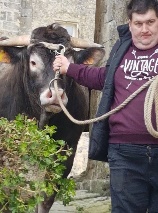 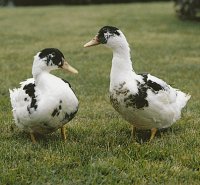 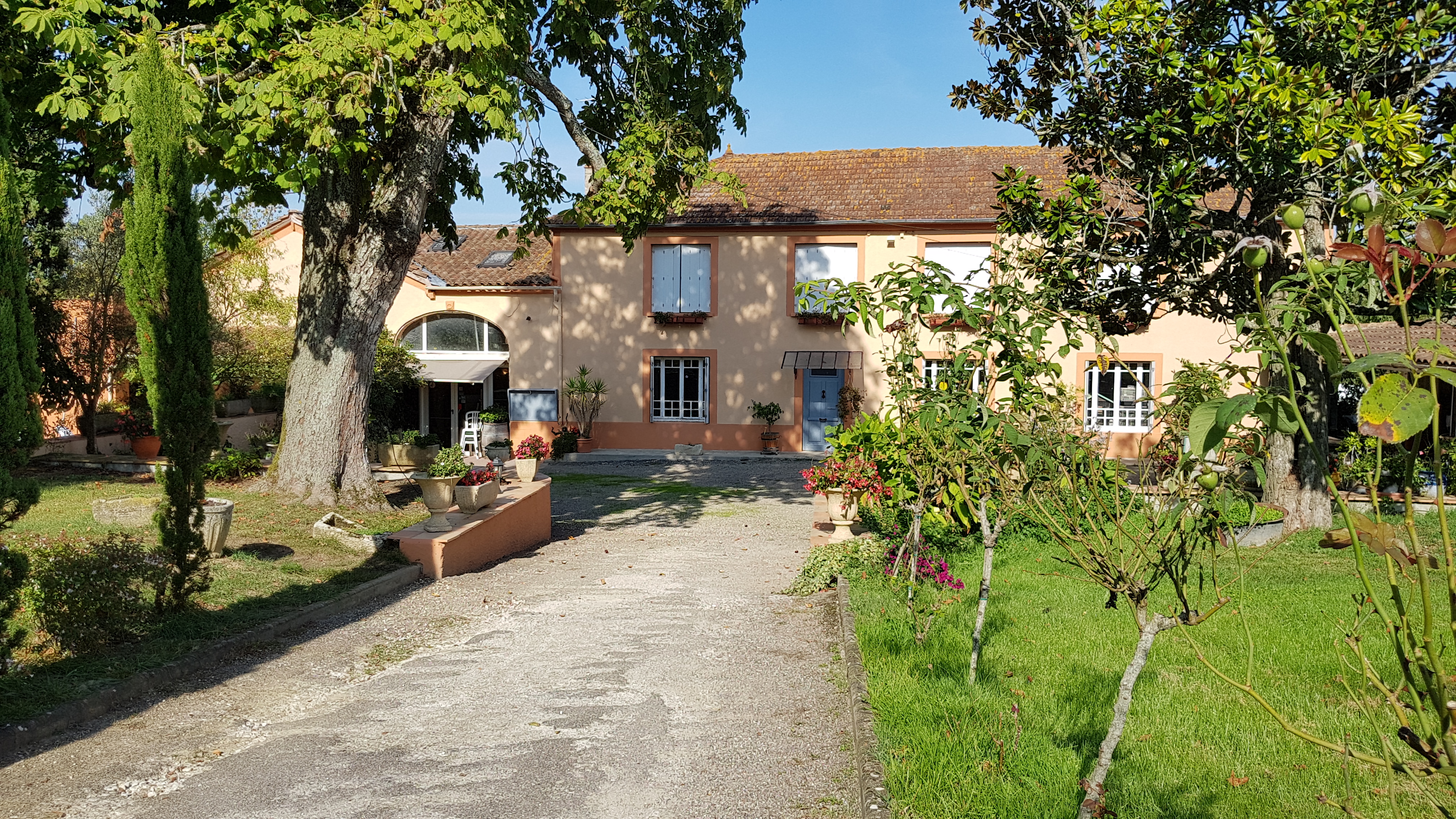 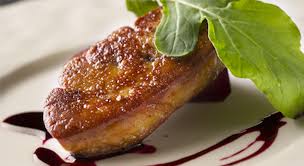 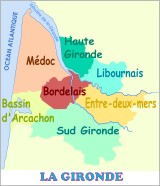 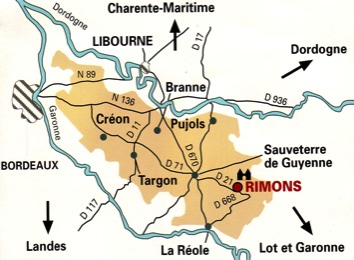 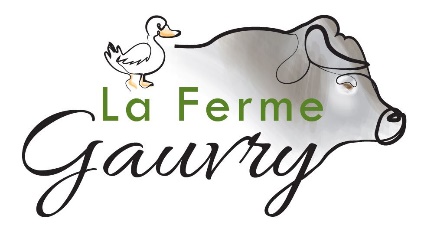 Noémie et Benjamin-----De Grenier-----www.lafermegauvry.comlafermegauvry@wanadoo.frOuvert du Mardi au Dimanche de 9h à 18h00   33580 Rimons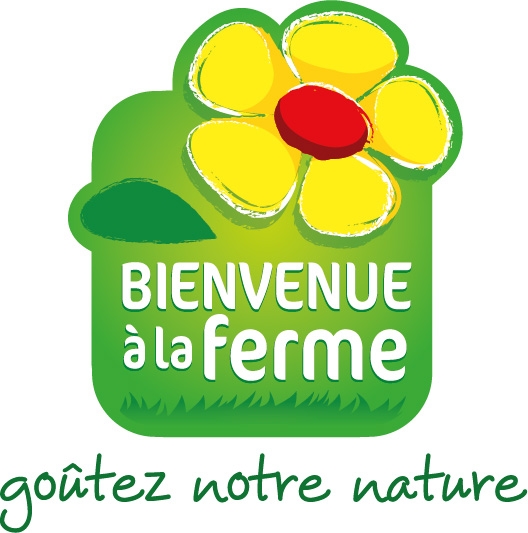   05.56.71.83.96  06.07.75.19.43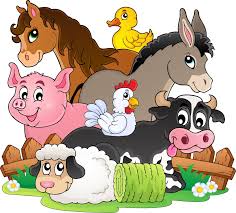 Les prix indiqués peuvent varier en fonction de l’évolution du coût de production.- Menu pot au feu : 22 €- Menu fondue : 30 €- Menu cassoulet de canard : 30 €